Załącznik 5 do SWZSZCZEGÓLOWY OPIS PRZEDMIOTU ZAMÓWIENIA DLA CZĘSCI NR 2Przedmiotem zamówienia jest: Obrotowe krzesło laboratoryjne na 5 nogach z kółkami,  z atestem PZH o kolorze siedziska popiel, nogi chrom – 17 sztukWysokość siedziska  regulowana za pomocą podnośnika pneumatycznego. Siedzisko z trwałej i odpornej na działanie czynników chemicznych pianki, nieodkształcającej się pod wpływem ciężaru,  łatwe w utrzymaniu czystości.Opis taboretu:Średnica siedziska taboretu od 300 do 330 [mm]Regulacja wysokości siedziska za pomocą podnośnika pneumatycznego o skoku 140mm
w zakresie 430-570 [mm]Podstawa taboretu o średnicy od 550 do 600 [mm], wykonana została z chromowanej staliMożliwość wymiany kół na stabilne stopy - w zakresie 380-520 [mm]Zdjęcie poglądowe: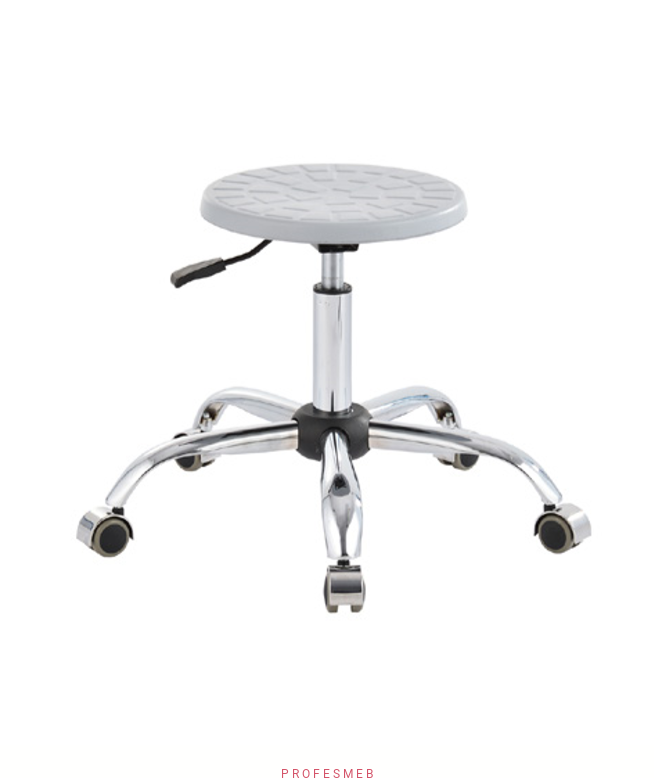 Wskazany w SWZ kolor (popiel, nogi chrom) wynika z konieczności dopasowania przedmiotu zamówienia do już istniejącego wyposażenia posiadanego przez Zamawiającego.